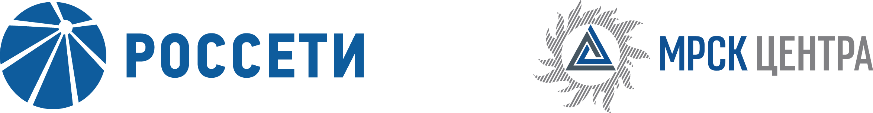 Уведомление №1об изменении условий Извещения (Документации) о проведении запроса цен для заключения Договора на выполнение СМР по объектам: «Техперевооружение ПС 110 кВ Медвенка с заменой трансформаторов тока-110 кВ (ССПИ) и Техперевооружение ПС 110 кВ Счетмаш с заменой трансформатора тока-110 кВ (ССПИ)» для нужд ПАО «МРСК Центра» (филиала «Курскэнерго»),(опубликовано на официальном сайте Российской Федерации для размещения информации о размещении заказов www.zakupki.gov.ru, на электронной торговой площадке ПАО «Россети» www.b2b-mrsk.ru № 1212295 от 20.03.2019 года, а также на официальном сайте ПАО «МРСК Центра» www.mrsk-1.ru в разделе «Закупки»)Организатор запроса цен ПАО «МРСК Центра», расположенный по адресу: РФ, 127018, г. Москва, 2-я Ямская ул., д. 4, (контактное лицо: Стоцкая Елена Юрьевна, контактный телефон (4722) 30-41-44, (495) 747-92-92), на основании протокола от 27.03.2019 года № 0052-ИА-19-1 вносит изменения в Извещение (Документацию) о проведении запроса цен для заключения Договора на выполнение СМР по объектам: «Техперевооружение ПС 110 кВ Медвенка с заменой трансформаторов тока-110 кВ (ССПИ) и Техперевооружение ПС 110 кВ Счетмаш с заменой трансформатора тока-110 кВ (ССПИ)» для нужд ПАО «МРСК Центра» (филиала «Курскэнерго»).Внести изменения в Извещение (Документацию) о проведении запроса цен и изложить в следующей редакции:Дата окончания подачи заявок: 01.04.2019 12:00Дата и время рассмотрения заявок: 03.04.2019 23:00Дата и время подведения итогов: 05.04.2019 23:00пункт 16 Извещения (Документации) о проведении запроса цен:  «…Дата и время окончания приема Заявок: 12 часов 00 минут 01 апреля 2019 года, при этом предложенная Участником в Заявке (Форма 1) цена должна соответствовать цене, указанной Участником на «котировочной доске» ЭТП.…»пункт 35 Извещения (Документации) о проведении запроса цен:  «…В процессе подготовки Заявки Участники вправе обратиться к Организатору за разъяснениями настоящей Документации. Запросы на разъяснение Документации должны быть направлены через ЭТП. Организатор обязуется ответить на любой запрос разъяснений в срок не позднее 3 (трех) рабочих дней с даты поступления запроса. Ответ на запрос разъяснений Организатор размещает посредством функционала ЭТП. Организатор начинает предоставлять ответы на запросы разъяснений с даты публикации закупочной процедуры (п. 3). Организатор заканчивает предоставлять ответы на запросы разъяснений в 12:00 27 марта 2019 года…».Примечание:По отношению к исходной редакции Извещения (Документации) о проведении запроса цен для заключения Договора на выполнение СМР по объектам: «Техперевооружение ПС 110 кВ Медвенка с заменой трансформаторов тока-110 кВ (ССПИ) и Техперевооружение ПС 110 кВ Счетмаш с заменой трансформатора тока-110 кВ (ССПИ)» для нужд ПАО «МРСК Центра» (филиала «Курскэнерго») внесены следующие изменения:изменен крайний срок предоставления ответов на запросы разъяснений;изменены крайний срок подачи заявок, дата рассмотрения заявок и подведения итогов закупки.	В части, не затронутой настоящим уведомлением, Участники руководствуются Извещением (Документацией) о проведении запроса цен для заключения Договора на выполнение СМР по объектам: «Техперевооружение ПС 110 кВ Медвенка с заменой трансформаторов тока-110 кВ (ССПИ) и Техперевооружение ПС 110 кВ Счетмаш с заменой трансформатора тока-110 кВ (ССПИ)» для нужд ПАО «МРСК Центра» (филиала «Курскэнерго»), (опубликовано на официальном сайте Российской Федерации для размещения информации о размещении заказов www.zakupki.gov.ru, на электронной торговой площадке ПАО «Россети» www.b2b-mrsk.ru № 1212295 от 20.03.2019 года, а также на официальном сайте ПАО «МРСК Центра» www.mrsk-1.ru в разделе «Закупки»).Председатель закупочной комиссии -заместитель генерального директора по инвестиционной деятельности ПАО «МРСК Центра»	Д.В. Скляров